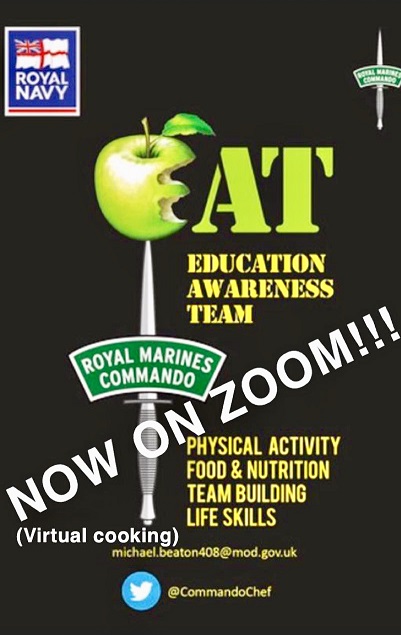 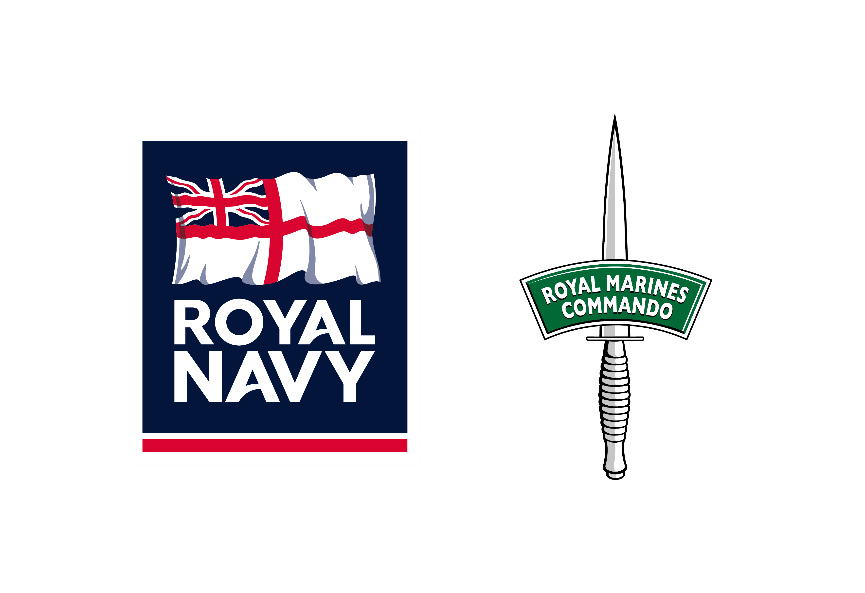 RM-EATROYAL MARINES – EDUCATION AWARENESS TEAMInformation sheet on what RM-EAT has to offer to educational establishments, all sports, cadets, scouts etc. both male and female aged 14+.RM-EAT comes in two formats in this virtual world – Presentation – Audience is watching, I deliver - Introduction, Live Cooking, Food and Nutrition Advice, Royal Navy/Royal Marines Career Opportunity’s, Sugar in Energy Drinks, Life Story, Questions and Chat. Workshop – Audience is Cooking under my guidance and instruction. List of ingredients and equipment plus handy hints is sent out to the teacher/tutor/coach beforehand to source and get ready. Also delivered is Royal Navy/Royal Marines Career Opportunity’s, Questions and Chat. The HOST controls the ZOOM invite and each programme last 35 mins approximately due to ZOOM time constraints. DBS cleared.        If interested email – Michael.Beaton408@mod.gov.uk RegardsMike Beaton – Royal Marines. 